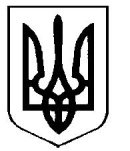 УкраїнаВерховинська селищна рада Верховинського району Івано-Франківської областівосьмого скликання  тридцять четверта  сесія РІШЕННЯ       від 25.01.2024 року          			                                                  с-ще Верховина       №446-34/2024Про затвердження звіту про виконаннябюджету Верховинської селищної територіальної громади за 2023 рікКод бюджету 09543000000Керуючись пунктом 23 частини 1 статті 26 Закону України «Про місцеве самоврядування», відповідно до частини 4 статті 80 Бюджетного Кодексу України та розглянувши звіт про виконання бюджету Верховинської селищної ради за 2023 рік, селищна рада ВИРІШИЛА:1. Затвердити звіт про виконання бюджету Верховинської селищної територіальної громади за 2023 рік:- по доходах у сумі  261 149,1 тис. грн. (додаток 1), в тому числі по доходах загального фонду у сумі 238 751,3 тис. грн. та по доходах спеціального фонду у сумі  22 397,8 тис. грн.;-  по видатках у сумі 269 919,7 тис. грн., в тому числі по видатках загального фонду у сумі 238 013,5 тис. грн.  та по видатках спеціального фонду у сумі  31 906,2 тис. грн. (додаток 2).2. Додатки 1-2 є невід’ємною частиною цього рішення.3. Контроль за виконанням рішення покласти комісію селищної ради з  питань соціального захисту, фінансів, бюджету, планування соціально-економічного розвитку, інвестицій, міжнародного співробітництва та у справах учасників АТО (Я.Стефурак).Селищний голова                                                        Василь МИЦКАНЮКСекретар ради                                                              Петро АНТІПОВЗАТВЕРДЖЕНОРішенням сесіїВерховинської селищної ради від 25.01. 2024 року № 446-34/2024Інформація до звіту про виконання бюджету Верховинської селищної територіальної громади за 2023 рік.Бюджет Верховинської селищної територіальної громади на 2023 рік затверджений рішенням Верховинської селищної ради ХХІІІ сесії VІІІ скликання від 15 грудня 2022 року по доходах  та видатках в сумі 107 762,5 тис. грн. Протягом року вносилися зміни до бюджету Верховинської селищної територіальної громади у зв’язку із внесенням змін в частині обсягів міжбюджетних трансфертів, збільшенням дохідної частини бюджету громади у зв’язку із перевиконанням, спрямуванням вільних залишків коштів на початок року, а також необхідністю проведення розподілу і перерозподілу коштів селищного бюджету по окремих напрямах витрачання.Військове вторгнення 24 лютого 2022 року російської федерації на територію України та подальше розгортання бойових дій завдали удару українській економіці, що безумовно відобразилося на виконанні бюджетних показників за 2023 рік Верховинської селищної територіальної громади.Обсяг виконання загального та спеціального фондів бюджету Верховинської селищної територіальної громади за 2023 рік складає по доходах 261 149,1 тис. грн, по видатках 269 919,7 тис. грн.При уточненому плані за звітний період по доходах загального фонду Верховинської селищної територіальної громади 240 341,9 тис. грн фактично до бюджету надійшло 238 751,3 тис. грн, що становить 99,3 відсотка виконання (додаток №1).При уточненому плані за 2023 рік по видатках загального фонду 240 880,4 тис. грн, фактично використано 238 013,5 тис. грн, що становить 98,8 відсотка виконання (додаток №2).На виконання  запланованих протягом 2023 року окремих показників бюджету Верховинської селищної територіальної громади суттєво вплинули наступні фактори:- введення воєнного стану на Україні на підставі Указу Президента України від 24 лютого 2022 року № 64/2022 «Про введення воєнного стану в Україні», який продовжено й дотепер;- прийняття Верховною Радою України Закону України «Про внесення змін до Податкового кодексу України та інших законодавчих актів України щодо адміністрування окремих податків в період воєнного, надзвичайного стану» від 01 квітня 2022 року № 2173-IX, яким передбачено зняття обмеження щодо обсягу доходу для обрання єдиного податку третьої групи за ставкою 2 відсотки доходу;- прийняття Верховною Радою України Закону України  «Про внесення змін до розділу VI Бюджетного кодексу України щодо забезпечення підтримки обороноздатності держави та розвитку оборонно-промислового комплексу України» №10037 на підставі якого здійснено вилучення  коштів до державного бюджету з надходжень за кодом класифікації доходів бюджету 11010200 «Податок на доходи фізичних осіб з грошового забезпечення, грошових винагород та інших виплат, одержаних військовослужбовцями та особами рядового і начальницького складу, що сплачується податковими агентами». ДОХІДНА ЧАСТИНА БЮДЖЕТУДо загального фонду бюджету селищної територіальної громади, з врахуванням офіційних трансфертів, за звітний рік надійшло 238 751,3 тис. грн, що становить 99,3 відсотка до уточнених показників (240 341,9 тис. грн). У порівнянні з аналогічним періодом 2022 року доходи зросли на 19 825,9 тис. грн.Виконання податкових та неподаткових доходів (власних надходжень) загального фонду бюджету Верховинської селищної територіальної громади за  2023 рік становить 71 429,8  тис. грн, що складає 97,9 % відсотка до уточненого плану на вказаний період (уточнений план за період – 72 996,0 тис. грн). Структура доходів загального фонду бюджету громадиз офіційними трансфертами за 2023 рік		                                                              	тис. грнПорівняльний аналіз власних надходжень бюджету громадиза 2022-2023 роки              	тис. грнЯк свідчить динаміка надходжень до загального фонду бюджету Верховинської селищної територіальної громади (податкові та неподаткові надходження) найбільш вагомим дохідним джерелом його наповнення є податок на доходи з фізичних осіб, за рахунок якого  сформовано 70,5 відсотка ресурсів загального фонду (власних надходжень) або 50 356,4 тис. грн.Структура зарахування податку на доходи фізичних осіб в розрізі його окремих складових за 2023 рік (за відповідний період 2022 року): податок, що сплачується податковими агентами, із доходів платника податку у вигляді заробітної плати – 85,6 (76,6) відсотки; податок на доходи фізичних осіб з грошового забезпечення, грошових винагород та інших виплат, одержаних військовослужбовцями та особами рядового і начальницького складу, що сплачується податковими агентами – 13,1  (22,2) відсотки; податок на доходи фізичних осіб, що сплачується податковими агентами, із доходів платника податку інших ніж заробітна плата – 0,3 (0,3) відсотки;податок на доходи фізичних осіб, що сплачується фізичними особами за результатами річного декларування – 1,0 (0,9) відсотки. У порівнянні з аналогічним періодом минулого року спостерігається зменшення надходжень ПДФО на 2 314,3 тис. грн або на 4,6 відсотка, оскільки у 4 кварталі звітного року здійснено вилучення «військового» ПДФО до державного бюджету в сумі 2 013,9 тис. грн.Найбільшими платниками ПДФО по  юридичних особах є: відділ освіти, молоді та спорту селищної ради – 15 557,2 тис. грн, КНП Верховинська багатопрофільна лікарня -  6 751,5 тис. грн, ОТЦК СП (військкомат) – 3 094,2 тис. грн, ДСГП  «Ліси України» Філія «Верховинське ЛГ» – 2 339,5 тис. грн, ГУ НП в Івано-Франківській області  - 2 204,8  тис. грн, 12 ДПРЧ ГУ  ДСНС України в Івано-Франківській області - 1 902,8  тис. грн.Найбільшими платниками з фізичних осіб є: ФОП Кандюк Л.В. – 217,7 тис. грн, ФОП Баран В.В. – 184,0 тис. грн, ФОП Магнич В.М. – 127,0 тис. грн, ФОП Зеленчук І.М. – 65,4 тис. грн. Податку на прибуток підприємств та фінансових установ комунальної власності  надійшло 0,3 тис. грн. Платниками даного податку є Верховинське водопровідно - каналізаційне підприємство та КП «Голівчанка». За відповідний період 2022 року даного податку надійшло 0,5 тис. грн.Місцеві податки та збори, що сплачуються (перераховуються) згідно з Податковим кодексом України посідають друге місце за обсягами надходжень до бюджету громади, поступаючись податку на доходи фізичних осіб і питома вага яких складає 19,4 відсотка власних надходжень. Фактичний обсяг їх надходжень в звітному періоді становить 13 887,6 тис. грн, або 118,8 відсотка уточненого плану на 2023 року (уточнений план за період – 11 688,2 тис. грн). У порівнянні з аналогічним періодом   минулого  року  надходження збільшились на суму 3 178,8 тис. грн або на 29,7 відсотка.В структурі місцевих податків і зборів за 2023(2022) роки забезпечено надходження по:- єдиному податку – 56,2 (63,2) відсотка; - земельному податку та орендній платі за землю – 36,8 (30,6) відсотка;- податку на нерухоме майно, відмінне від земельної ділянки – 4,8 (4,7) відсотка;-  туристичному збору – 1,9  (1,5) відсотка;- транспортному податку – 0,3 (0,0) відсотка.Протягом звітного періоду єдиного податку до бюджету громади  надійшло  7 812,8 тис. грн, що складає 113,6 відсотка до уточненого плану (уточнений план – 6 877,1 тис. грн). Порівняно з аналогічним періодом 2023 року надходження єдиного податку збільшились на  1045,5 тис. грн.Структуру надходжень єдиного податку формує: єдиний податок з фізичних осіб (87,0 відсотка), єдиний податок з юридичних осіб (12,8 відсотка), єдиний податок з сільськогосподарських товаровиробників (0,2 відсотка).Порівняльний аналіз надходжень єдиного податку за 2022-2023 роки                                                                                                              тис.грнНадходження єдиного податку з фізичних осіб становлять 6 795,5 тис. грн, що складає 112,6 відсотка до уточненого плану на вказаний період (уточнений план за період – 6 036,7 тис. грн).  Найбільшими платниками даного податку є ФОП Зеленчук І.М. – 209,8 тис. грн, ФОП Бельмега С.О. – 147,3 тис. грн, ФОП Пантелюк У. П. – 140,4 тис.грн, ФОП Левицький Л.В. – 110,3 тис. грн, ФОП Рокіщук В.М. – 103,4 тис.грн, ФОП Зеленчук В.М. – 100,9 тис. грн. Надходження єдиного податку з юридичних осіб становлять 1000,7 тис. грн, що складає 121,1 відсотка до уточненого плану на вказаний період (уточнений план за період – 826,4 тис. грн). Найбільшими платниками податку є ПП «Сонячні Карпати» - 497,6 тис. грн, ТОВ «Карпати Будінвест» - 118,1 тис. грн, ТОВ «ФІЛМС ДІВІЖН» - 80,9 тис. грн, ТОВ «Опришки» - 57,1 тис. грн, ТОВ «Автокомплекс Верховина» - 53,9 тис. грн, ТОВ «Шруба» - 40,0 тис. грн.Надходження єдиного податку від сільськогосподарських товаровиробників, у яких частка сільськогосподарського товаровиробництва за попередній податковий (звітний) рік дорівнює або перевищує 75 відсотки, склало в сумі 16,6 тис. грн, що на 13,3 тис. грн більше надходжень минулого року. Найбільшими платниками єдиного податку з сільськогосподарських товаровиробників є ФГ «Бубки» - 4,2 тис. грн,  ФГ Мартищука І.В. – 2,6 тис. грн, ФГ Костинюка Д. В. – 2,0 тис. грн, ФГ Шекеряка В. – 1,8 тис. грн, ФГ Гараджук П.В. – 1,4 тис. грн, СФГ Процюка М.І. – 1,1 тис. грн.Податку на майно, який включає податок на нерухоме майно, відмінне від земельної ділянки  та плату за землю надійшло 5 809,3 тис. грн, що складає 125,4 відсотка до уточненого плану (4 631,1 тис. грн) та приріст складає 1 178,2 тис. грн. В порівнянні з надходженнями 2022 року спостерігається збільшення надходжень на суму 2 024,8 тис. грн.Порівняльний аналіз надходжень податку на майно за 2022-2023 роки                                                                                           тис. грн                                        На збільшення надходжень податку на майно у звітному році вплинула  велика частина надходжень даного податку за 2022 рік, у зв’язку з нарахуванням та поданням повідомлення-рішення органом Державної податкової служби  у кінці жовтня 2022 року.Також, внаслідок проведеної роботи із боржниками по податку на майно сплачено частину податкового боргу, який склався станом на 01.01.2023 року. Верховинським районним лісгоспом погашено борг у сумі 549,2 тис. грн (237,6 тис. грн  земельного податку з юридичних осіб та 311,6 тис. грн орендної плати з юридичних осіб), Спільним українсько-чеським підприємством «Крона» 361,9 тис. грн (18,9 тис. грн податку на нерухоме майно з юридичних осіб, які є власниками нежитлової промисловості та 343,0 тис. грн – орендної плати з юридичних осіб), ТзОВ Верховинський районний комбінат сільського  комунального господарства «Райсількомунгосп» – 19,8 тис. грн (14,3 тис. грн орендної плати за землю з юридичних осіб та 5,5 тис. грн  податку на нерухоме майно, відмінного від земельної ділянки) та ПП «Буркут і К» - 10,5 тис. грн земельного податку з юридичних осіб.Надходження туристичного збору становлять 265,5 тис. грн, що складає 147,5 відсотка до уточнених показників (180,0 тис. грн). В порівнянні з аналогічним періодом минулого року надходження збору збільшилися на 108,5 тис. грн або на 69,1 відсотка.Третє місце за обсягами надходжень до бюджету громади займають внутрішні податки на товари та послуги  (акцизний податок) – 6,1 відсотка надходжень загального фонду – 4 390,2 тис. грн, до яких входять:- акцизний податок з вироблених в Україні підакцизних товарів (пального), який у структурі внутрішніх податків займає 13,1 відсотка (574,4 тис. грн), при планових показниках 557,8 тис. грн;- акцизний податок з ввезених на митну територію України підакцизних товарів (пального) у структурі внутрішніх податків займає 49,9 відсотка (2 190,5 тис. грн) при планових показниках 2 024,5 тис. грн;- акцизний податок з реалізації суб`єктами господарювання роздрібної торгівлі підакцизних товарів у структурі внутрішніх податків займає 37,0 відсотка (1625,3 тис. грн), планові показники 1496,9 тис. грн.Порівняльний аналіз надходжень акцизного податку за 2022-2023 роки                                                                                                                                         тис. грнПорівняно з 2022 роком надходження акцизного податку збільшились на 2 182,6 тис.грн. Збільшенню надходжень акцизного податку  сприяло  відновлення оподаткування нафтопродуктів та встановлення нових ставок на акциз із нафтопродуктів (в 2022 році було скасовано загальнодержавний акциз на пальне - встановлення ставки на рівні 0 євро за 100 літрів).Рентна плата за спеціальне використання лісових ресурсів  (1,9 відсотка власних надходжень загального фонду) – 1 325,5 тис. грн, при планових показниках 1325,5 тис. грн. Порівняно із 2022 роком надходження рентної плати зменшились на 177,1 тис. грн або 11,8 відсотка.Структура надходжень рентної плати за спеціальне використання лісових ресурсів за 2022-2023 роки                                                                                                               тис. грнПричиною зменшення надходження до бюджету рентної плати за спеціальне використання лісових ресурсів  в порівнянні з аналогічним періодом минулого року є зменшення рубок на території нашої громади, що теж є наслідком введенням воєнного стану в країні.Неподаткових надходжень протягом 2023 року до бюджету Верховинської селищної територіальної громади надійшло 1 469,8 тис. грн, або 100,8 відсотка до уточнених показників. В загальній сумі надходжень до загального фонду (без урахування трансфертів)  вони  складають  2,1 відсотка.Дані надходження мають несистематичний характер. В порівнянні з аналогічним періодом минулого року неподаткові надходження збільшилися на 139,1 тис. грн. Структуру неподаткових надходжень за 2023/2022 років  складають:адміністративні послуги – 82,0 (84,6) відсотка;державне мито – 3,5 (3,0) відсотка;інші неподаткові надходження – 5,8 (3,3) відсотка;адміністративні штрафи та санкції – 8,7 (9,1) відсотка;Порівняльний аналіз неподаткових надходжень за 2022-2023 роки                                                                                                              тис. грнНадходження адміністративних штрафів та санкцій забезпечують адміністративні штрафи та штрафні санкції за порушення законодавства у сфері виробництва та обігу алкогольних напоїв та тютюнових виробів.Адміністративні послуги складають:адміністративний збір за державну реєстрацію речових прав на нерухоме майно та їх обтяжень, яка здійснюється державним реєстратором селищної ради  в сумі 221,3 тис. грн;плата за надання інших адміністративних послуг – 983,8 тис. грн, з них:надходження від ГУ ДМС за оформлення паспортів склали 772,5 тис. грн;надходження від філії ГСЦ МВС (МРЕО) за реєстрацію, перереєстрацію транспортних засобів та заміну водійських прав (наданих через ЦНАП) склали 6,4 тис. грн;надання адміністративних послуг у земельній сфері, наданих центром адміністративних послуг селищної ради – 148,1 тис. грн;надходження за реєстрацію /зняття з реєстрації місця проживання громадян, яка здійснюється селищною радою, склали 41,8 тис.грн; за видачу фітосанітарних сертифікатів -  15,0 тис. грн.Надходження державного мита складають:державне мито, що сплачується за місцем розгляду та оформлення документів, у тому числі за оформлення документів на спадщину і дарування в сумі 47,5 тис. грн; державне мито, пов`язане з видачею та оформленням закордонних паспортів (посвідок) та паспортів громадян України - 4,0 тис. грн.            Інші неподаткові надходження селищного бюджету складають грошові стягнення за шкоду, заподіяну порушенням законодавства про охорону навколишнього природного середовища внаслідок господарської та іншої діяльності - 44,3 тис. грн.Порівняно з відповідним періодом минулого року надходження збільшились на 11,4 тис. грн або 28,4 відсотка.ДОХОДИ СПЕЦІАЛЬНОГО ФОНДУ СЕЛИЩНОГО БЮДЖЕТУ	 До спеціального фонду селищного бюджету, з урахуванням офіційних трансфертів, надійшло 22 397,8 тис.грн.Доходів до спеціального фонду (без врахування трансфертів) отримано      16 657,6 тис.грн.Екологічного податку надійшло 22,6 тис.грн, або 169,8 відсотка до уточненого річного плану (13,3 тис.грн).Інших неподаткових надходжень надійшло 118,0 тис. грн, що більше на 111,3 тис. грн до надходжень попереднього року.Власні надходження бюджетних установ спеціального фонду бюджету Верховинської селищної територіальної громади забезпечено в сумі 15 580,0 тис. грн, та в порівнянні з аналогічним періодом минулого року зменшилися на 305,7 тис. грн. Структуру власних надходжень бюджетних установ за 2023/2022 роки  складають:благодійні внески, гранти, дарунки (безоплатне надходження продуктів, засобів гігієни, матеріальних цінностей, самооподаткування) – 68,3  (79,9) відсотка;плата за послуги, що надаються бюджетними установами згідно з їх основною діяльністю (батьківська плата, плата за довідки,15 відсотків від продажу землі) – 25,0 (16,6) відсотка;надходження бюджетних установ від підприємств, установ, фізичних осіб (надходження від пенсії у розмірі 75 відсотків, підопічних, які перебувають у стаціонарі ВТЦ ) – 6,5  (3,3) відсотка;плата за оренду майна бюджетних установ – 0,2  (0,2  ) відсотка.Структура власних надходжень бюджетних установ за 2023 рік                                                                                                              тис. грнНадходження від продажу землі за 2023 рік становить 674,6 тис. грн, що на 1 660,0 тис. грн менше надходжень минулого року.Надходження цільового фонду за звітний період склали 172,4 тис. грн, а за 2022 рік – 67,7 тис. грн.  Офіційних трансфертів від органів державного управління до бюджету Верховинської селищної територіальної громади за 2023 рік надійшло 173 151,7 тис. грн, або 99,3 відсотка до уточненого річного плану (174 331,5 тис. грн). У повному обсязі до плану на рік з державного бюджету отримано:базову дотацію (31 261,3 тис. грн); освітню субвенцію (122 100,7 тис. грн);додаткову дотацію з державного бюджету місцевим бюджетам на здійснення повноважень органів місцевого самоврядування на деокупованих, тимчасово окупованих та інших територіях України, що зазнали негативного впливу у зв`язку з повномасштабною збройною агресією (5 988,2 тис. грн);дотацію на утримання закладів освіти та охорони здоров'я (2 170,1               тис.грн);іншу дотацію (382,9 тис. грн), (компенсація на відшкодування енергоносіїв для установ у яких тимчасово проживають ВПО); субвенцію для надання державної підтримки особам з особливими освітніми вадами (395,6 тис. грн);субвенцію для інклюзивно-ресурсного центру (1594,6 тис. грн).Надходження інших субвенцій з місцевих бюджетів до загального та спеціального фондів селищного бюджету  забезпечено  в сумі 5 832,2 тис.грн, або 91,7 відсотка до плану на рік з урахуванням змін (6 358,0 тис.грн). Інші субвенції  отримано з бюджетів:5 069,2 тис. грн - обласного бюджету; 178,0 тис. грн - Зеленської ТГ; 355,0 тис. грн - Білоберізької ТГ;210,0 тис. грн - Надвірнянської ТГ;20,0 грн - Ворохтянської ТГ.Надходження субвенції з місцевого бюджету на здійснення природоохоронних заходів складають 3 426,1 тис. грн, або 84,0 відсотка до плану на рік з урахуванням змін (4 080,1 тис. грн). Податковий борг по юридичних особах станом на 01.01.2024 року складає в сумі  1 140,9 тис. грн та зменшився проти боргу на 01.01.2023 року на 728,6 тис. грн.   Найбільшими боржниками є наступні підприємства: Верховинський районний лісгосп   – 934,6 тис. грн, що складає 81,9 відсотка до загальної суми боргів, з яких: по податку на доходи фізичних осіб, що сплачується податковими агентами, із доходів платника податку у вигляді заробітної плати – 688,5 тис. грн, по земельному податку з юридичних осіб – 11,9 тис. грн, по орендній платі – 233,4 тис. грн, по рентній платі – 0,8 тис. грн;Спільне Українсько-Чеське підприємство «Крона» -  161,4 тис. грн, з них: по орендній  платі – 160,5 тис. грн, по податку на нерухоме майно – 0,9 тис. грн;ТзОВ «Карпати-Європалет» - 23,6 тис. грн по орендній  платі.ВИДАТКОВА ЧАСТИНА БЮДЖЕТУЗ метою ефективного управління бюджетними коштами, недопущення виникнення дебіторської та кредиторської заборгованості, фінансування запланованих видатків селищного бюджету проводилось в межах взятих розпорядниками коштів бюджетних зобов’язань, відповідно до встановленого порядку казначейського обслуговування видатків селищного бюджету та виходячи з надходжень трансфертів з державного бюджету.За звітний період видаткова частина бюджету громади виконана у сумі 269 919,7 тис. грн, що становить 100,04 відсотка до уточнених призначень на рік, в тому числі по:- загальному фонду  у сумі 238 013,5  тис. грн, або 98,8 відсотка, - спеціальному фонду у сумі 31 906,2 тис. грн, або 267,6 відсотка.Обсяг коштів, що передаються із загального фонду бюджету до бюджету розвитку (спеціального фонду) за 2023 рік становить  791,5  тис. грн.Обсяг видатків бюджету Верховинської територіальної громади                                                                                                           у тис. грн та відсоткахВидатки загального фонду  у 2023 році спрямовувались на галузі: «Освіта» -  190 970,3 тис. грн, «Органи місцевого самоврядування» –18 732,4 тис. грн, «Охорону здоров’я» – 4 794,2 тис. грн, «Соціальний захист та соціальне забезпечення» – 6 926,7 тис. грн, «Культура» – 5 599,6 тис. грн, інші видатки -   10 990,3 тис. грн.Структура видаткової частини загального фонду бюджету в розрізі галузей за 2023 рік у відсотках                              У ході виконання бюджету Верховинської селищної територіальної громади першочергова увага приділялась фінансуванню захищених статей бюджету, зокрема на :заробітну плату з нарахуваннями працівників бюджетних установ -            84,2 відсотка;оплату комунальних послуг та енергоносіїв – 6,8 відсотка;трансферти населенню – 1,0 відсотка; оплату медикаментів та перев`язувальних матеріалів – 0,03 відсотка; продукти харчування – 1,1 відсотка. Питома вага захищених видатків у загальній сумі складає 93,1 відсотка.Структура видатків бюджету по захищених статтях у 2023 роцітис. грнОСВІТА (1000)По галузі «Освіта» видатки за 2023 рік  склали в сумі 196 645,1 тис. грн, з них за загальним фондом 190 970,3  тис. грн та спеціальним фондом   5 675,1 тис. грн, в тому числі капітальні видатки – 915,7 тис. грн.У порівнянні з 2022 роком видатки на галузь за загальним фондом збільшились на 14 557,3 тис. грн, а за спеціальним фондом на 2 046,0 тис. грн. У 2023 році із загальної суми асигнування були спрямовані для реалізації бюджетних програм в сфері освіти, а саме:надання дошкільної освіти  по 9 закладах,  які відвідує 585 дітей - 23 947,3 тис. грн;надання загальної середньої освіти по 18  закладах,  де навчається  3296 учнів – 157 974,4 тис. грн; надання спеціальної освіти мистецькими школами, де навчається  174 учнів (Верховинська дитяча школа мистецтв) - 3 463,1 тис. грн;методичне забезпечення діяльності закладів освіти   - 1 100,8 тис. грн;забезпечення діяльності інших закладів у сфері освіти - 2 278,7 тис. грн;забезпечення діяльності інклюзивно-ресурсних центрів - 1 700,4 тис. грн;інші програми та заходи у сфері освіти – 110,0 тис. грн;надання освіти за рахунок субвенції з державного бюджету місцевим бюджетам на надання державної підтримки особам з особливими освітніми потребами - 395,6 тис. грн.Структура напрямків асигнувань у розрізі бюджетних програмпо галузі «Освіта»                                                                                                     у відсоткахКасові видатки загального фонду по галузі «Освіта» за економічною класифікацією у 2023 році проведено за наступними напрямками:заробітна плата з нарахуваннями – 172 919,1 тис. грн, або на 11872,8 тис. грн більше ніж у 2022 році;предмети, матеріали, обладнання та інвентар – 3809,1 тис. грн, або на 366,7 тис. грн менше ніж у 2022 році;медикаменти та перев`язувальні матеріали – 49,5 тис. грн, або на 5,5 тис. грн менше ніж у 2022 році;продукти харчування – 2 635,0 тис. грн, або на 1617,4 тис. грн більше ніж у 2022 році;оплата послуг (крім комунальних) – 1 121,9 тис. грн, або на 47,8 тис. грн менше ніж у 2022 році;видатки на відрядження – 53,4 тис. грн, або на 10,0 тис. грн менше ніж у 2022 році; оплата водопостачання та водовідведення – 166,9 тис. грн, або на 13,9 тис. грн більше ніж у 2022 році;оплата електроенергії – 7217,8 тис. грн, або на 435,9 тис. грн більше ніж у 2022 році;оплата інших енергоносіїв та інших комунальних послуг – 2964,7 тис. грн, або на 1 022,5 тис. грн більше ніж у 2022 році;інші видатки – 32,6 тис. грн, або на 24,5 тис. грн більше ніж у 2022 році.Видатки спеціального фонду по галузі «Освіта» за економічною класифікацією у 2023 році проведено за такими напрямками:заробітна плата з нарахуваннями – 239,6 тис. грн, або на 209,6 тис. грн менше ніж у 2022 році; предмети, матеріали, обладнання та інвентар – 1525,8 тис. грн, або на 768,5 тис. грн більше ніж у 2022 році;продукти харчування – 2232,6 тис. грн, або на 994,8 тис. грн більше ніж у 2022 році;оплата послуг (крім комунальних) – 45,1 тис. грн, або на 30,3 тис. грн більше ніж у 2022 році ;видатки на відрядження – 4,5 тис. грн, або на 4,5 тис. грн більше ніж у 2022 році; оплата водопостачання та водовідведення – 4,6 тис. грн, або на 3,5 тис. грн більше ніж у 2022 році; оплата інших енергоносіїв та інших комунальних послуг – 125,8 тис. грн, або на 87,3 тис. грн більше ніж у 2022 році; придбання обладнання і предметів довгострокового користування – 839,7 тис. грн, або на 368,8 тис. грн більше ніж у 2022 році;  капітальний ремонт – 589,2 тис. грн, або на 68,5 тис. грн менше ніж у 2022 році;інші видатки – 0,4 тис. грн, або на 1,4 тис. грн менше ніж у 2022 році. Із загальної суми видатків у звітному періоді по закладах освіти здійснено ряд видатків, які варто зазначити, а саме:Забезпечення матеріально-технічної та навчально-методичної бази освітніх закладів:придбання шкільних меблів – 579,6 тис. грн, з них 508,6 тис. грн (кошти обласного бюджету), та 71,0 тис. грн (кошти селищного бюджету); придбання матеріалів (меблів) для облаштування споруд цивільного захисту (укриття) для закладів дошкільної освіти  -  166,4 тис. грн; придбання автозапчастин -150,0 тис. грн;придбання джерел резервного живлення – 130,0 тис.грн (для Криворівнянського ЗДО «Червона шапочка» – 60,0 тис.грн, Голівського ЗДО «Ластівка» - 40,0 тис.грн, Великоходацькій гімназії - 30,0 тис.грн) (кошти обласного бюджету) ;придбання принтерів у Велико-Ходацьку гімназію і Красноїльський ЗДО -19,4 тис. грн;ремонт пічного опалення Перехреснянської гімназії ім. М.Вахнюка - 30,0 тис. грн (кошти обласного бюджету) ;придбання ігрового майданчика для Верхньоясенівського закладу дошкільної освіти «Гуцулятко» - 40,0 тис.грн (кошти обласного бюджету);придбання м’ясорубки для Верховинського ЗДО «Сонечко» – 8,6 тис. грн;придбання пральної машинки для Верховинського ЗДО «Сонечко»-42,6 тис. грн;придбання паро конвекційних печей для Криворівнянського і Красноїльського ліцеїв - 123,3 тис. грн;придбання пального для підвозу учнів та для розпилювання дров – 1 250,0 тис. грн;придбання дров – 2 497,5 тис. грн;оплата за спожиті енергоносії – 9 042,1 тис. грн;закупівля шкільної документації – 65,3 тис. грн;придбання і доставка підручників -130,5 тис. грн;закупівля медикаментів – 35,0 тис. грн;придбання продуктів харчування для дітей пільгових категорій (ВПО, дітей напівсиріт, дітей батьки яких воюють, дітей батьки яких зникли безвісти) – 2 255,5 тис. грн;придбання метало пластикових вікон для Верховинського ліцею №1 – 40,0 тис. грн;ремонт частини системи водопостачання в спальних корпусах Верховинського ліцею №1 – 96,7 тис. грн;проведення поточного ремонту пічного опалення Верховинської дитячої школи мистецтв - 80,0 тис. грн (кошти обласного бюджету);заміна електрообладнання та електромережі в споруді цивільного захисту (укритті) Ільцівського ліцею - 50,0 тис. грн (кошти обласного бюджету);Підготовка для опалювального сезону:придбання генераторів для Перехресненської гімназії, Криворівнянського та  Голівського ЗДО – 130,0 тис. грн;ремонт системи опалення Верховинського ліцею і Верховинської початкової школи – 77,6 тис. грн;проведення технічного  огляду котлів в усіх освітніх закладах- 20,5 тис. грн;придбання електротоварів для заміни електропроводки (в Ільцівському і Криворівнянському ліцеях, Буковецькій і Велико-Ходацькій гімназіях, Верховинській початковій школі) – 117,3 тис. грн;придбання матеріалів для утеплення підлоги (керамзит) спортивного залу в Ільцівському ліцеї   – 99,9 тис. грн.Облаштування  споруд цивільного захисту :ремонт та підготовка укриття по школах – 135,7 тис. грн;ремонт укриття по закладах дошкільної освіти – 259,5 тис. грн;придбання щебеню для Красноїльського ліцею – 21,0 тис. грн;Ремонтні роботи по закладах освіти:облаштування Шелтеру для внутрішньо переміщених осіб (капітальний ремонт пансіонату Буковецької гімназії Верховинської селищної ради  – 300,0 тис. грн (кошти обласного бюджету);придбання господарських товарів та будівельних матеріалів для поточного ремонту  закладів  дошкільної освіти – 387,4 тис. грн;придбання господарських товарів та будівельних матеріалів для ремонту закладів  ЗЗСО – 886,9 тис. грн;ремонт вхідних сходів та ремонт фундаменту  для Верховинського ЗДО «Сонечко» – 245,3 тис. грн;Державне управління (0100)У 2023 році видатки  на утримання органів місцевого самоврядування  склали в сумі 19 655,9 тис. грн, з них по загальному  фонду – 18 732,4 тис. грн, по  спеціальному  фонду – 921,4 тис. грн  (за рахунок платних послуг, оренди – 389,3 тис. грн, безоплатної передачі меблів, комп`ютерної техніки, обладнання, двох автомобілів – 532,1 тис. грн).У порівнянні з 2022 роком видатки  на утримання органів місцевого самоврядування  в 2023 році по загальному фонду збільшились на 124,7 тис.  грн, або на 1,3 відсотка, по спеціальному фонду зменшились на 126,8 тис. грн, або на 12 відсотків. При уточненому плані загального фонду – 19 170,2 тис.грн, в 2023 році асигнування освоєні на 97,7 відсотка.  По захищених статтях витрат використання склало - 17 487,5  тис.грн (93,4  відсотка загального обсягу), з них : видатки на заробітну плату з нарахуваннями – 16 940,8 тис. грн, комунальні послуги та енергоносії – 546,7 тис. грн. Питома вага видатків на утримання органів місцевого самоврядування  у структурі бюджету громади складає 7,8 відсотка.За рахунок зазначених коштів здійснювалось утримання апарату селищної ради, працівників старостинських округів, апарати: відділу освіти, молоді та спорту, відділу культури, фінансового управління, трудового архіву, служби у справах дітей. Охорона здоров’я (2000)На території Верховинської селищної територіальної громади послуги охорони здоров’я надають два заклади – КНП «Верховинський центр первинної медико-санітарної допомоги» та КНП «Верховинська багатопрофільна лікарня» Верховинської селищної ради. Дані медичні заклади надають первинну медичну допомогу та кваліфіковане стаціонарне лікування пацієнтів жителям всього району. З бюджету громади фінансується оплата комунальних послуг та енергоносіїв вищезазначеним закладам, а також заходи по комплексній програмі «Здоров’я населення Прикарпаття на 2021- 2025 роки», затвердженій рішенням сесії селищної ради 24.12.2021 року № №210-16/2021. Порівняльний обсяг фінансування закладів охорони здоров’я по загальному фонду за 2022-2023 роки                                                                                                                                                тис. грнВидатки по галузі «Охорона здоров’я» у 2023 році складають в сумі 4 883,0 тис. грн, з них: по загальному фонду – 4 794,2 тис. грн (в тому числі кошти, отримані у вигляді «Іншої субвенції» з бюджету Зеленської сільської територіальної громади – 89,3 тис. грн. для придбання дров паливних та оплата енергоносіїв для Зеленської амбулаторії КНП «Верховинський центр первинної медико-санітарної допомоги»), по спеціальному фонду – 88,8 тис. грн (за рахунок коштів обласного бюджету).   Із загальної суми видатків загального фонду спрямовано кошти на відшкодування комунальних послуг (КНП «Верховинський центр первинної медико-санітарної допомоги» та КНП «Верховинська багатопрофільна лікарня»)  в сумі 4 547,7 тис. грн, або це складає 94,9 відсотка у сумі видатків, та 94,6 відсотка до уточнених річних призначень на цю мету. Кошти в сумі 246,5 тис. грн спрямовано на виконання заходів Комплексної програми «Здоров’я населення Прикарпаття на 2021- 2025 роки»,  або це складає 5,1 відсотка у сумі видатків, та 99,3 відсотка до уточнених річних призначень на цю мету.Відповідно до заходів Комплексної програми «Здоров’я населення Прикарпаття на 2021- 2025 роки»  у 2023 році кошти спрямовувались на: імунодепресивну терапію хворих з трансплантацією органів - 2,0 тис. грн ; безоплатний та пільговий відпуск лікарських засобів за рецептами лікарів у разі амбулаторного лікування окремих груп населення та за певними категоріями захворювань (для хворих з органними захворюваннями: хвороба Вільсона-Коновалова (гепатоцеребральна дистрофія) та муковісцидоз – 46,6 тис. грн; централізовану закупівлю продуктів лікувального харчування для дітей, хворих на фенілкетонурію – 150,3 тис. грн; придбання туберкуліну - 47,6 тис. грн.За рахунок коштів спеціального фонду придбано лабораторне обладнання  (мікроскопи) вартістю 88,8 тис. грн для покращення матеріально-технічної бази для КНП «Верховинська багатопрофільна лікарня» Верховинської селищної ради. Соціальний захист та соціальне забезпечення (3000)Видатки по галузі «Соціальний захист та соціальне забезпечення» у 2023 році складають 10 332,3 тис. грн, в т.ч. по загальному фонду – 6 926,7 тис. грн та по спеціальному фонду –3405,6 тис. грн.  В порівнянні з 2022 роком фактичні видатки на соціальний захист та соціальне забезпечення у 2023 році збільшилися: по загальному фонду на 1 570,3 тис. грн,  по спеціальному фонду - на 1 974,5 тис. грн. Порівняльний аналіз видатків загального та спеціального фондів за 2022 -2023 роки по галузі «Соціальний захист та соціальне забезпечення»                                                                                                                                                                               тис. грн.По загальному фонду видатки у 2023 році складають 6 926,7 тис. грн, що становить 98,8 відсотка від уточненого плану на рік, і включають:надання пільг з оплати послуг зв'язку, інших передбачених законодавством пільг окремим категоріям громадян – 4,0 тис. грн;пільгове медичне обслуговування осіб, які постраждали внаслідок Чорнобильської катастрофи, – 10,3 тис. грн(обласні кошти)  ;видатки на поховання учасників бойових дій та осіб з інвалідністю внаслідок війни – 6,1 тис. грн;забезпечення соціальними послугами за місцем проживання громадян, які не здатні до самообслуговування у зв'язку з похилим віком, хворобою, інвалідністю (соціальні послуги, надані територіальним центром соціального обслуговування) – 3 814,9 тис. грн;здійснення соціальної роботи з вразливими категоріями населення (Верховинський селищний центр соціальних служб)  – 727,5 тис. грн;надання соціальних гарантій фізичним особам, які надають соціальні послуги громадянам похилого віку, особам з інвалідністю, дітям з інвалідністю, хворим, які не здатні до самообслуговування і потребують сторонньої допомоги – 1 059,7 тис. грн;надання пільг населенню (крім ветеранів війни і праці, військової служби, органів внутрішніх справ та громадян, які постраждали внаслідок Чорнобильської катастрофи), на оплату житлово-комунальних послуг – 63,3 тис. грн;видатки, пов'язані з наданням підтримки внутрішньо переміщеним та/або евакуйованим особам у зв'язку із введенням воєнного стану – 49,2 тис. грн (паливо для перевезення гуманітарних вантажів);одноразова соціальна допомога населенню на виконання заходів  Програми надання одноразової матеріальної допомоги на 2022-2025 роки - 199,0 тис. грн;виплати воїнам ОУН-УПА (обласні кошти) – 132,0 тис. грн;виплати населенню на виконання заходів до Програми підтримки сімей загиблих і постраждалих учасників Революції  Гідності, учасників бойових дій, їх сімей, осіб, які перебувають чи перебували у складі добровольчих формувань, що утворилися для захисту незалежності, суверенітету та територіальної цілісності України, та інших громадян, які залучалися і брали безпосередню участь в антитерористичній операції в районах її проведення, чи у здійсненні заходів із забезпечення національної безпеки і оборони, відсічі і стримування збройної агресії Російської федерації проти України – 590,0 тис. грн;виплати населенню на виконання заходів до Комплексної програми соціального захисту населення Верховинської селищної територіальної громади на 2022-2025 роки – 230,7 тис. грн;виплати населенню на виконання заходів Цільової програми "Попередження дитячої бездоглядності та безпритульності серед дітей, соціального захисту і підтримки дітей-сиріт та дітей, позбавлених батьківського піклування, захисту їх житлових прав" на 2022-2025 роки – 40,0 тис. грн.По спеціальному фонду видатки на соціальний захист та соціальне забезпечення у 2023 році складають 3 405,6 тис. грн, зокрема:по територіальному центру соціального обслуговування (надання соціальних послуг) – 2 425,8 тис. грн (442,9 тис. грн на виплату заробітної плати з нарахуваннями працівникам стаціонарного відділення; 1 199,3 тис. грн -  отримання гуманітарної допомоги як благодійні гранти та подарунки, придбання огорожі, пандусу, дверей металевих до бомбосховища, столів, крісел, придбання засобів гігієни, мийних та дезінфікуючих засобів та канцтоварів; 591,6 тис. грн –продукти харчування, 47,7 тис. грн – медикаменти та перев’язувальні матеріали, 139,0 тис. грн – оплата комунальних послуг та робіт з встановлення пандуса та дверей металевих в бомбосховище, робіт по ремонту опалення та ремонту водопостачання, 5,2 тис. грн – отримання дров паливних як благодійної допомоги);по Верховинському селищному центру соціальних служб – 644,7 тис. грн (456,2 тис. грн. на виплату заробітної плати з нарахуваннями позаштатним соціальним працівникам за рахунок коштів благодійної організації «Родина і громада», 82,0 тис. грн - придбання предметів та матеріалів, 105,4 тис. грн - придбання предметів довгострокового користування (2 ноутбуки, електричний велосипед) за рахунок коштів благодійної організації «Родина і громада»;по Верховинській селищній раді – 335, 1 тис. грн на виплату заробітної плати з нарахуваннями по організації та проведенню громадських робіт за рахунок коштів центру зайнятості.Культура і мистецтво (4000)По галузі «Культура і мистецтво» видатки за 2023 рік  склали в сумі 5 604,4    тис. грн, з них: за загальним фондом – 5 599,6 тис. грн та спеціальним фондом -  4,8 тис. грн. У порівнянні з 2022 роком, видатки на галузь зменшились за загальним фондом на 39,3 тис. грн, або на 0,7 відсотка, а за спеціальним фондом на 3,6 тис. грн, або на 42,9 відсотка. Порівняльний обсяг фінансування на галузь «Культура і мистецтво» по загальному і спеціальному фондах за 2022-2023 роки                                                                                                                                     тис. грнФінансова підтримка фiлармонiй, художніх і музичних колективів, ансамблів, концертних та циркових організацій – 50,7 тис. грн;Забезпечення діяльності бібліотек – 1 515,3 тис. грн;Забезпечення діяльності музеїв i виставок – 199,5 тис. грн;Забезпечення діяльності палаців i будинків культури, клубів, центрів дозвілля та iнших клубних закладів – 3 315,0 тис. грн;Інші заклади культури ( бухгалтерська служба) - 520,0 тис. грн.По структурі видатків у 2023 році по галузі  із загального фонду виділено кошти на:заробітну плату з нарахуваннями – 5 028,1 тис. грн;оплату енергоносіїв  - 230,8 тис. грн;закупівлю предметів, матеріалів, обладнання та інвентарю – 244,4 тис. грн;оплату послуг (крім комунальних) – 96,3 тис. грн.По спеціальному фонду у 2023 році використано 4,8 тис. грн для придбання антисептичних засобів для установ відділу культури.За кошти обласного бюджету у 2023 році здійснено придбання будівельних матеріалів для поточного ремонту фасаду приміщення будинку культури села Верхній Ясенів на суму 40,0 тис. грн, придбано та встановлено енергозберігаючі вікна для приміщення організаційно-методичного центру відділу культури на суму 25,0 тис. грн, придбано матеріали для ремонтних робіт клубу с. Віпче на суму 60,0 тис. грн.Фізична культура і спорт (5000)Видатки на фізичну культуру і спорт у 2023 році склали в сумі 1 826,7 тис. грн, з них:  по загальному фонду – 1 742,0 тис. грн та спеціальному фонду – 84,7 тис. грн. У порівнянні з  2022 роком видатки збільшились на 118,8 тис. грн, або на 7 відсотків.          Із загальної суми видатків спрямовано на утримання  дитячої - юнацької спортивної школи в сумі 1 728,6 тис. грн, з яких:  заробітна плата з нарахуваннями – 1696,1 тис. грн;оплата енергоносіїв  - 6,8 тис. грн;закупівля кубків, грамот,  медалей, предметів, обладнання та спортивного інвентарю – 16,0 тис. грн;медикаменти та перев`язувальні матеріали - 2,0 тис. грн;видатки на відрядження – 7,7 тис. грн.     У дитячій - юнацькій спортивній школі  навчається 360 вихованців та утримується 11,75 штатних одиниць (в т.ч. 8,5 ставок тренерів).  Діють наступні секції:          - футбол;	- вільна боротьба;	- рукопаш гопак;	- шахи. На виконання заходів  програми "Проведення навчально-тренувальних зборiв i змагань з олімпійських видів спорту" у 2023 році спрямовано 13,5 тис. грн на оплату відряджень і придбання пального для організації участі в спортивних змаганнях в межах України. Структура напрямків асигнувань по галузі«Фізична культура і спорт» за 2023 ріктис. грнЖитлово-комунальне господарство (6000)Видатки на житлово-комунальне господарство у 2023 році склали в сумі 3 226,0 тис. грн, з них: по загальному фонду – 3 181,0 тис. грн та спеціальному фонду – 45,0 тис. грн.Асигнування використані для реалізації бюджетних програм у сфері  житлово-комунального господарства, а саме на:забезпечення збору та вивезення сміття і відходів – 698,5 тис. грн;організацію благоустрою населених пунктів – 1757,9 тис. грн з них:кошти обласного бюджету 1 376,7 тис. грн на придбання матеріалів, будівельних матеріалів, для проведення ремонтних робіт господарським способом складських приміщень, впорядкування сміттєзвалища Верховинського ККП  по вул. Грушевського, 5 «Б» смт Верховина;                кошти місцевого бюджету – 381,2 тис. грн:послуги з прибирання тротуарних доріжок, громадських місць, вулиць та майданчиків, кладовища, озеленення – 74,8 тис. грн;поточний ремонт вуличного освітлення (в с.Криворівня присілки Москалівка і Усті №1- 99,1 тис. грн; с.Голови – 34,7 тис.грн; с.Красник – 10,6 тис. грн; с.В.Ясенів – 7,9 тис.грн;  по вул. Стуса, смт Верховина – 15,7 тис. грн; по вул. Грушевського, смт Верховина – 20,8 тис. грн; по вул. Франка, смт Верховина – 21,0 тис. грн; по вул. Поповича, смт Верховина – 5,9 тис. грн; по вул. Жаб`євський потік, смт Верховина – 23,0 тис. грн)  - 238,7 тис. грн;ремонт лавочок (Співоче поле) – 10,0 тис. грн;ремонт кладки в  с.В.Ясенів – 10,0 тис. грн;санітарне очищення, спиляння дерев та кущів - 47,7 тис. грн;відшкодування різниці між фактичними витратами, пов’язаними з наданням послуг населенню, передбачені в розрахунку діючих тарифів, і фактичним нарахуванням згідно з тарифом, що встановлювалися  селищною радою на централізоване водопостачання та водовідведення – 664,9 тис. грн;заходи  «Програми зміцнення матеріально-технічної бази Верховинського  водопровідно-каналізаційного підприємства» - 104,7 тис.грн з яких: 59,7 тис. грн за загальним фондом (в т.ч. 34,7 тис. грн - дозвільна документація на спеціальне  водовикористання, 25,0 тис. грн – придбання гідрантів) і 45,0 тис. грн за спеціальним фондом (придбання глибинного насоса для подачі води).Економічна діяльність (7000)Бюджет галузі «Економічна діяльність» за звітний період виконано в сумі 18 011,2 тис. грн (1035,9 тис.грн - загальний фонд, 16 975,3 тис. грн - спеціальний фонд).  	Структуру напрямків асигнувань у розрізі бюджетних програм по галузі  «Економічна діяльність» у 2023 році складають видатки на :  проєкт 1НАRD/4.1/26 «Спільні дії щодо вдосконалення транскордонного управління та контролю за епідеміологічними показниками серед румунського та українського населення» спільної програми Румунія - Україна 2014-2020»  – 15 400,6 тис. грн, з яких: -15 270,6 тис. грн – грантові кошти Європейського Союзу, 129,9 тис. грн – кошти місцевого бюджету,  в рамках спів фінансування проекту;виконання робіт з проведення нормативної грошової оцінки земель сіл Кривопілля, Стаїще та Волова Верховинського району Івано-Франківської області, відповідно до заходів «Програми використання коштів, що надходять в порядку відшкодування втрат сільськогосподарського і лісогосподарського виробництва на території Верховинської селищної ради» на 2023 рік – 100,0 тис. грн, з них 64,0 тис. грн кошти обласного бюджету (спеціальний фонд) і 36,0 тис. грн кошти місцевого бюджету (загальний фонд);виконання робіт з проведення нормативної грошової оцінки земель села Красник Верховинської селищної ради, відповідно до заходів «Програми використання коштів, що надходять в порядку відшкодування втрат сільськогосподарського і лісогосподарського виробництва на території Верховинської селищної ради» на 2023 рік – 96,8 тис. грн (спеціальний фонд);реалізацію інших заходів щодо соціально-економічного розвитку територій – 1 349,1 тис. грн, з яких: кошти місцевого бюджету 567,6  тис. грн, а саме: оплата відкоригованої  проектно - кошторисної документації по проекту: «Нове будівництво майданчика зі штучним покриттям для Красноїльської ЗОШ -1-111 ступеня  в с.Красноїлля Верховинського району Івано-Франківської області» - 48,6 тис. грн, капітальний ремонт протирадіаційного укриття Верховинського ліцею №1- 64,9 тис.грн, оплата перерахунку кошторисної документації «Реконструкція будівлі ЗОШ І-ІІІ ст. з добудовою навчального корпусу та спортивного залу в с. Красноїлля» (коригування) – 49,6 тис. грн, спів фінансування капітального ремонту частини приміщення спального корпусу (системи опалення) Верховинського ліцею №1 – 378,9 тис.грн, перерахунок кошторисної документації «Реконструкція будівлі ЗОШ І-ІІІ ст. з добудовою навчального корпусу та спортивного залу в с. Красноїлля» (коригування) – 25,6 тис.грн;  кошти обласного бюджету 781,5 тис. грн, а саме:  капітальний ремонт частини приміщення спального корпусу (системи опалення) Верховинського ліцею №1 – 631,5 тис. грн; будівництво дахового покриття для споруди цивільного захисту Верховинського ліцею №1 Верховинської селищної ради – 150,0 тис. грн. на реалізацію заходів програми розвитку агропромислового комплексу та сільських територій Верховинської селищної ради на 2021-2023 роки – 15,0 тис. грн на часткове спів фінансування проекту «Нарощування виробництва та часткова механізація технологічних процесів з пробки та виготовлення екологічно чистої молочної продукції традиційних гуцульських видів сиру, коров`ячої та овечої бринзи» для ФГ Маротчак М.Д. с.Красноїлля.утримання та розвиток автомобільних доріг та дорожньої інфраструктури за рахунок коштів місцевого бюджету  - 999,9 тис. грн;Інша діяльність (8000)Видатки на іншу діяльність у 2023 році склали в сумі 6 329,9 тис. грн, з них: видатки загального фонду – 1686,3  тис. грн, видатки спеціального фонду – 4 643,6 тис. грн.Асигнування використані для реалізації бюджетних програм на: Заходи із запобігання та ліквідації надзвичайних ситуацій та наслідків стихійного лиха – 1 000,00 тис. грн (кошти з обласного бюджету для ліквідації наслідків стихії, що сталася 16-18.06.2023 р.).Перелік об`єктів, що фінансувалися за рахунок коштів        спеціального фонду обласного бюджету для ліквідації наслідків стихії, що                        сталася 16-18.06.2023                                                                                                                                                                                                                          Заходи та роботи з мобілізаційної підготовки місцевого значення – 174,4 тис. грн по програмі «Сприяння обороноздатності України на 2023 рік» ;Інші заходи громадського порядку та безпеки – 227,0 тис. грн для виконання заходів програми «Підтримки Збройних сил України» (придбання господарських товарів на суму 9,5 тис. грн та придбання 2 квадрокоптерів «Mavik» на суму 217,5 тис. грн);Природоохоронні заходи  за рахунок цільових фондів – 3 426,1 тис. грн.Перелік об`єктів, що фінансувалися за рахунок коштів спеціальногофонду обласного бюджету на природоохоронні заходи                                                                                                                                           тис. грн.Заходи у сфері засобів масової інформації – 1 390,0 тис. грн на виконання заходів  Програми підтримки засобів масової інформації Верховинської селищної ради на 2023 рік (Верховинське комунальне радіо "Гуцульська столиця "Верховинської селищної ради  - 1 285,0 тис. грн, редакція журналу (видавництва) "Гуцульщина" – 100,0 тис. грн, випуск журналу «Гуцульщина» (Всеукраїнське Товариство «Гуцульщина») - 5,0 тис. грн);      У порівнянні з  2022 роком видатки на іншу діяльність у 2023 році по загальному фонду зменшились на 441,6 тис. грн, а по спеціальному фонду збільшились на 4 426,9 тис. грн, оскільки у 2022 році не здійснювались видатки на природоохоронні заходи за рахунок цільових фондів. Резервний фондПлановий обсяг резервного фонду бюджету Верховинської селищної територіальної громади в сумі 161,0 тис. грн передбачений для здійснення  видатків, що не мають  постійного  характеру, а саме заходів з усунення наслідків стихійного лиха, надзвичайних ситуацій, та інших непередбачених видатків, відповідно до статті 24 Бюджетного кодексу України. Касові видатки по резервному фонду за 2023 рік складають 112,5 тис. грн.Протягом 2023 року кошти спрямовувались на:надання допомоги населенню та суб’єктам господарювання, що постраждали внаслідок надзвичайної ситуації або стихійного лиха в сумі 55,0 тис. грн, а саме для виділення допомоги згідно з розпорядженнями селищної ради : 5,0 тис. грн для Бабенко Л.В., 5,0  тис. грн для Іванійчук Л.В., 10,0  тис. грн для Ілюк М.Д., 5,0  тис. грн  для  Марійчук В.І., 10,0 тис. грн  для Додюк В.В., 3,0 тис. грн  для Сумарук І.М., 5,0  тис. грн для Костюку В.В., 2,0 тис. грн  для Гаврищук О.В., 10,0   тис. грн  для Пирчук П.Д.   інші заходи за рахунок коштів резервного фонду місцевого бюджету – 57,5 тис. грн на виконання заходів «Цільової програми створення, поновлення та використання місцевого матеріального резерву для запобігання, ліквідації надзвичайних ситуацій техногенного, природного характеру та у період воєнного стану на території Верховинської селищної ради».                                    Цільовий фондВерховинською селищною  радою  у 2021 році  рішенням селищної  ради від 17.06.2021р.№125-7/2021 було створено цільовий фонд та затверджено  Положення, де  вказано основне  завдання  цільового фонду - фінансування  заходів, спрямованих на вирішення питань в інтересах територіальної громади.  Цільовий фонд формується за рахунок:  благодійних внесків, цільових внесків та інших надходжень. В 2023 році касові видатки з цільового фонду бюджету селищної територіальної громади складають 149,3 тис. грн, а саме: 49,8 тис. грн на виконання заходів по програмі  розвитку туризму Верховинської селищної ради на 2021-2023 роки (встановлення огорожі рекреаційної зони в с. Буковець) та 99,5 тис. грн на виконання заходів по програмі «Підтримки Збройних сил України» (придбання квадрокоптера «Mavik»).КредитуванняУ 2023 році по загальному та спеціальному фондах на кредитування кошти не виділялись.Тимчасово   вільні  залишки  коштів  селищного  бюджету  на  вкладні (депозитні)  рахунки  в  установах  банків  не  розміщувалися.Міжбюджетні трансферти (9000)Видатки на міжбюджетні трансферти за 2023 рік склали в сумі 3 407,0 тис. грн, в тому числі: по загальному фонду 3 345,0 тис. грн, по спеціальному фонду 62,0 тис. грн. Асигнування загального фонду використані для реалізації бюджетних програм у сфері  міжбюджетних трансфертів, а саме:Субвенція з місцевого бюджету державному бюджету на виконання програм соціально-економічного розвитку регіонів – 975,0 тис. грн, в тому числі:           - на виконання заходів  цільової програми сприяння обороноздатності України на 2023 рік - 132,0 тис. грн;- на виконання заходів  програми запобігання виникнення надзвичайних ситуацій та підвищення рівня готовності аварійно-рятувальної служби селища Верховина до дій за призначенням на 2023 рік – 93,0 тис. грн;- на виконання заходів комплексної програми забезпечення правопорядку, боротьби із злочинністю та корупцією, захисту прав і свобод громадян на 2023 рік – 600,0 тис. грн; - на виконання заходів програми підвищення ефективності  роботи Верховинського відділу державної реєстрації актів цивільного стану щодо надання послуг населенню на території Верховинської селищної ради на 2023 рік – 50,0 тис. грн;- на виконання заходів програми інформаційно-аналітичної роботи, протидії проявам терористичного характеру на об’єктах критичної інфраструктури, організованій злочинній діяльності та корупції на території Верховинської селищної ради на 2023 рік – 50,0 тис. грн;- на виконання заходів комплексної цільової програми запобігання виникнення ситуацій природного і техногенного характеру та підвищення рівня готовності ПРВ смт Верховина 4-ї спеціалізованої пошуково-рятувальної групи СПРЧ до дій за призначенням на 2023-2025 роки" – 50,0 тис. грн.Субвенція з місцевого бюджету іншим місцевим бюджетам на здійснення   програм та заходів за рахунок коштів місцевих бюджетів в сумі 2370,0 тис. грн:на заходи комплексної Програми поводження з побутовими відходами та енергетичним господарством Верховинської селищної ради на 2022-2025 роки – 2 340,0 тис. грн, з яких спрямовано на: оплату за електричне вуличне освітлення – 265,2 тис. грн,  придбання розхідних матеріалів  - 166,5 тис. грн,  оплату праці з нарахуваннями робітникам комунальної служби – 1 518,2 тис. грн,  облаштування майданчиків під сміттєві баки – 110,0 тис. грн, придбання запчастин до мінітрактора - 280,0 тис. грн;передача міжбюджетного трансферту Верховинському районному бюджету – 30,0 тис. грн.   По спеціальному фонду касові видатки на міжбюджетні трансферти у 2023 році становлять 62,0 тис. грн, а саме:передача міжбюджетного трансферту (субвенційної допомоги) на забезпечення першочергової допомоги Великоолександрівській селищній територіальній громаді Херсонської області - 50,0 тис. грн;надання міжбюджетного трансферту обласному бюджету Івано-Франківської області на спів фінансування видатків на закупівлю засобів навчання для навчальних кабінетів закладів загальної середньої освіти комунальної власності, що здійснюють освітній процес за Державним стандартом базової середньої освіти на першому (адаптаційному) циклі базової середньої освіти за очною, поєднанням очної та дистанційної форми здобуття освіти - 12,0 тис.грн.ЗАБОРГОВАНІСТЬ БЮДЖЕТНИХ УСТАНОВ Фінансовим управлінням селищної ради здійснюється постійний контроль та моніторинг стану дебіторської та кредиторської заборгованості.Згідно  з даними казначейського звіту, кредиторська заборгованість загального фонду по установах територіальної громади станом на 01.01.2024 року становить 2 143,9 тис. грн, в тому числі по: Верховинській селищній раді – 287,6 тис. грн (187,1 тис. грн –нарахування на заробітну плату за другу половину грудня 2023 року;   100,5 тис. грн - вивіз сміття );територіальному центру соціального обслуговування (надання соціальних послуг) – 14,4 тис. грн нарахування на заробітну плату за другу половину грудня 2023 року;по Верховинському селищному центру соціальних служб – 4,1 тис. грн нарахування на заробітну плату за другу половину грудня 2023 року;відділу освіти, молоді та спорту – 1 779,4 тис. грн (20,7 тис. грн -  нарахування на заробітну плату за другу половину грудня 2023 року;  47,9 тис. грн – придбання автозапчастин, господарських товарів; 36,5 тис. грн – оплата за послуги зв’язку, вивіз сміття; 31,2 тис. грн – видатки на відрядження для проведення змагань по спорту, 1 643,1 тис. грн – оплата електроенергії);служби у справах дітей – 2,6 тис. грн нарахування на заробітну плату за другу половину грудня 2023 року;відділу культури – 50,7 тис. грн (45,9 тис. грн - нарахування на заробітну плату за другу половину грудня 2023 року; 4,8 тис. грн -  придбання сувенірів та фотопаперу для проведення заходів);фінансовому управлінню – 5,1 тис. грн - нарахування на заробітну плату за другу половину грудня 2023 року.За спеціальним фондом станом на 01.01.2024 року заборгованості немає.    Кредиторська заборгованість по видатках виникла у зв’язку з виконанням повноважень Державною казначейською службою в особливому режимі в умовах воєнного стану. Проведення платежів здійснювалися в порядку визначеної черговості з урахуванням ресурсної забезпеченості єдиного казначейського рахунку відповідно до Постанови КМУ від 9 червня 2021 р. № 590 «Про затвердження Порядку виконання повноважень Державною казначейською службою в особливому режимі в умовах воєнного стану» (зі змінами).Кредиторська заборгованість з виплати заробітної плати працівникам бюджетної сфери виникла у зв’язку з невиконанням дохідної частини бюджету селищної територіальної громади в сумі 1 566,2 тис. грн, внаслідок вилучення «військового» ПДФО до державного бюджету в сумі 2 013,9 тис. грн.Дебіторська заборгованість за видатками станом на 01.01.2024 року по загальному та спеціальному фондах відсутня.      Прострочена кредиторська заборгованість відсутня.З метою ефективного та раціонального використання бюджетних коштів прийнято розпорядження селищної ради від 10.01.2023 року № 2-д «Про заходи  щодо наповнення селищного бюджету, ефективного та раціонального використання бюджетних коштів і посилення  фінансово-бюджетної дисципліни на 2023 рік». На виконання зазначеного розпорядження розпорядниками бюджетних коштів розроблено заходи з економного та ефективного використання коштів на 2023 рік на загальну суму 14 007,5 тис. грн. Фактична сума економії за 2023 рік склала – 10 394,3 тис. грн. Освітніми установами за звітний період план заходів виконано в сумі 4 436,7 тис. грн,  установами культури – 3 240,8 тис. грн, установами соціального захисту та молодіжної політики – 1 281,6 тис. грн, органами самоврядування – 1 422,7 тис. грн. ОРГАНІЗАЦІЙНА РОБОТА ПО ВИКОНАННЮ БЮДЖЕТУУ звітному періоді фінансовим управлінням проведена певна робота щодо виконання бюджету по доходах і видатках.Виконані всі завдання  Департаменту фінансів Івано-Франківської обласної державної адміністрації.Фінансовим управлінням проводиться контроль відповідності розпису бюджету Верховинської селищної територіальної громади встановленим бюджетним призначенням. Постійно здійснюється аналіз проведення видатків за програмно-цільовим методом.За 12 місяців 2023 року було проведено перевірки по 54 бюджетних програмах  за 2023 рік щодо правильності складання і затвердження кошторисів по всіх установах і організаціях, які фінансуються з бюджету громади. Лімітні довідки про бюджетні асигнування, виписані у встановлені терміни. Кошториси, плани асигнувань і штатні розписи затверджені головними розпорядниками коштів, в установлені терміни і відповідними формами. Відповідно до п. 22 постанови Кабінету Міністрів України від 28.02.2002р. № 228 в кошторисах наявні детальні розрахунки за всіма кодами економічної класифікації.Постійно проводиться робота щодо контролю за погашенням заборгованості бюджетних установ. Станом на 1-е число кожного місяця складаються оперативні дані про заборгованість бюджетних установ щодо соціальних виплат із місцевих бюджетів та інформація про стан нарахування заробітної плати працівників бюджетної сфери. Фінансове управління відповідно до покладених на нього завдань забезпечує захист фінансових інтересів держави та здійснює у межах своєї компетенції контроль за виконанням актів законодавства з фінансово-бюджетних питань.Начальник фінансового управління		             	                                     Світлана БЛИЩУКДодаток 1                                                      до рішення сесіївід 25.01.2024 № 446-34/2024Звіт про виконання доходної частини бюджету Верховинської територіальної громади за 2023 рік                                           ЗАГАЛЬНИЙ ФОНД                                     тис. грн.                                                                                                                                                          Додаток 2                                                      до рішення сесіївід 25.01.2024 № 446-34/2024Звіт про виконання видаткової частини бюджету Верховинської територіальної громади за 2023 рікЗАГАЛЬНИЙ ФОНД	                                                        тис. грн.СПЕЦІАЛЬНИЙ ФОНД                                                                                                                       тис. грн.*План на рік не включає надходження благодійних внесків, грантів, дарунків та інших надходжень№з/пНайменування об`єктів,заходів, робітЗагальна вартість визначена кошторисом , тис.грн№з/пНайменування об`єктів,заходів, робітЗагальна вартість визначена кошторисом , тис.грн1Відновлення автомобільної дороги комунальної форми власності Верховина – Віпче (Невестюка) 104, 92Відновлення автомобільної дороги комунальної форми власності Верховина-Підмагора 94, 23Відновлення автомобільної дороги комунальної форми власності Вулиця Лесі Українки с. Красник 150, 24Відновлення автомобільної дороги комунальної форми власності Вулиця Незалежності с. Красник 80, 55Відновлення автомобільної дороги комунальної форми власності Вулиця Робітнича с. Красник 73,06Відновлення автомобільної дороги комунальної форми власності Вулиця В.Зузяка та Дружби с.Красник 143,57Відновлення автомобільної дороги комунальної форми власності Вулиця Зарічна с.Красник 45,58Відновлення автомобільної дороги комунальної форми власності Красноїлля-Замагора присілок Гофа с.Замагора 103,69Відновлення автомобільної дороги комунальної форми власності Жолоби-Синиці  присілку Жолоби с.Красноїлля 103,810Відновлення автомобільної дороги комунальної форми власності, біля господарства Сорюк М.В., присілок Чорна Річка, Голівського старостинського округу   100,8Разом:1 000,0№з/пНайменування об`єктів,заходів, робіт            Касові видатки1Нове будівництво берегозакріплюючих споруд на р.Чорний Черемош присілок Заріччя Верховинської селищної територіальної громади Івано-Франківської області3405,32Будівництво каналізаційних мереж і споруд на них в с.Красноїлля, присілок Долина Верховинського району Івано-Франківської області (коригування проектно-кошторисної документації)20,8ККДДоходиРічний план Уточнений план на рікФактФакт+/-+/-% викон.% викон.123455667711010000Податок та збір на доходи фізичних осіб53 635,654 444,950 356,450 356,4-4 088,5-4 088,592,592,511020000Податок на прибуток підприємств  0,50,20,30,30,10,1175,5    175,5    13010000Рентна плата за спеціальне використання лісових ресурсів 1497,51325,51325,51325,50,00,010010014020000Акцизний податок з вироблених в Україні підакцизних товарів (пального) 707,8557,8574,4574,416,616,610310314030000Акцизний податок з ввезених на митну територію України підакцизних товарів (пального) 1668,52024,52190,52190,5166,0166,0108,2108,214040000Акцизний податок з реалізації суб`єктами господарювання роздрібної торгівлі підакцизних товарів 1560,01496,91625,31625,3128,4128,4108,6108,618010000Податок на майно 3805,44631,15809,35809,31178,21178,2125,4125,418030000Туристичний збір 160,0180,0265,5265,585,585,5147,5147,518050000Єдиний податок  6484,86877,17812,87812,8935,7935,7113,6113,621010000Частина чистого прибутку (доходу) державних або комунальних унітарних підприємств та їх об`єднань, що вилучається до відповідного бюджету0,02,43,03,00,60,6125,4125,421080000Інші надходження  (адміністративні штрафи та санкції)70,0128,4128,4128,40,00,010010022010000Плата за надання адміністративних послуг1148,61190,11205,11205,115,015,0101,3101,322090000Державне мито  35,033,851,551,517,717,7152,4152,424060000Інші надходження  123,3103,381,881,8-21,5-21,579,279,241020000Дотації з державного бюджету місцевим бюджетам31 261,337 249,537 249,537 249,50,00,010010041030000Субвенції з державного бюджету місцевим бюджетам122 100,7122 100,7122 100,70,00,010010041040000Дотації з місцевих бюджетів іншим місцевим бюджетам2 170,12 553,02553,02553,00,00,010010041050000Субвенції з місцевих бюджетів122,95 442,75 418,35 418,3-24,4-24,499,599,5Усього ( без урахування трансфертів) 70 897,072 996,071 429,871 429,8-1566,2-1566,297,997,9Усього 104 451,3240 341,9238 751,3238 751,3-1590,6-1590,699,399,3СПЕЦІАЛЬНИЙ ФОНДСПЕЦІАЛЬНИЙ ФОНДСПЕЦІАЛЬНИЙ ФОНДСПЕЦІАЛЬНИЙ ФОНДСПЕЦІАЛЬНИЙ ФОНДСПЕЦІАЛЬНИЙ ФОНДСПЕЦІАЛЬНИЙ ФОНДСПЕЦІАЛЬНИЙ ФОНД             тис. грн.             тис. грн.ККДДоходиРічний план Уточнений план на рік Уточнений план на рікФактФакт+/-+/-% викон.% викон.1234455667719010000Екологічний податок 13,313,313,322,622,69,39,3169,8169,824060000Інші надходження  3,73,73,7118,0118,0114,3114,33189,43189,425010000Надходження від плати за послуги, що надаються бюджетними установами згідно із законодавством 3 005,53 005,53 005,53 921,03 921,0915,5915,5130,5130,525020000Інші джерела власних надходжень бюджетних установ  0,00,00,011 659,011 659,011659,011659,00,00,033010000Кошти від продажу землі  288,7742,9742,9674,6674,6-68,3-68,390,890,841050000Субвенції з місцевих бюджетів іншим місцевим бюджетам0,06985,66985,65830,25830,2-1155,4-1155,483,483,450110000Цільові фонди, утворені Верховною Радою Автономної Республіки Крим, органами місцевого самоврядування та місцевими органами виконавчої влади  0,0163,4163,4172,4172,49,09,0105,5105,5Усього ( без урахування трансфертів) 3311,23928,83928,816 567,616 567,612 638,812 638,8421,7421,7Усього 3311,210 914,410 914,422 397,822 397,811 483,411 483,4205,2205,2РАЗОМ( без урахування трансфертів) 74 208,276 924,876 924,887 997,487 997,411 072,611 072,6114,4114,4РАЗОМ 107 762,5251 256,3251 256,3261 149,1261 149,19892,89892,8103,9103,9КодПоказникПлан на рік з урахуван-ням змін Фактично виконано за  рікЗаборгованість на 01.01.24Відхи-лення (+;-)% вико-нання за рік12356780100Державне управління19170,218732,4199,7-437,897,71000Освіта192769,9190970,31 771,7-1799,699,12000Охорона здоров`я5055,84794,20,0-261,694,83000Соціальний захист та соціальне забезпечення7008,26926,718,5-81,598,84000Культура i мистецтво5708,45599,648,2-108,898,15000Фiзична культура i спорт1747,41742,15,3-5,399,76000Житлово-комунальне господарство3304,73181,0100,5-123,796,27000Економічна діяльність1035,91035,90,00,01008000Інша діяльність1734,91686,30,0-48,697,29000Міжбюджетні трансферти3345,03345,00,0-100Усього 240 880,4238013,52143,9-2866,998,8КодПоказникПлан на рік з урахуван-ням змін* Фактично виконано за  рікЗаборгованість на 01.01.24Відхи-лення (+;-)% вико-нання за рік12356780100Державне управління150,0931,40,0+771,4614,21000Освіта3272,15675,10,0+2403,0173,42000Охорона здоров`я90,088,80,0-1,298,73000Соціальний захист та соціальне забезпечення492,53405,60,0+2913,1691,54000Культура i мистецтво30,04,80,0-25,216,05000Фiзична культура i спорт7,084,70,0+77,71209,36000Житлово-комунальне господарство62,045,00,0-17,072,57000Економічна діяльність2373,716975,30,0+14601,6715,18000Інша діяльність5384,14643,60,0-740,586,2Усього 11 923,431 906,20,0-19 982,8267,6